РОССИЙСКАЯ ФЕДЕРАЦИЯКемеровская областьЮргинский муниципальный районП О С Т А Н О В Л Е Н И Еадминистрации Юргинского муниципального районаОб утверждениисхемы размещения нестационарных торговых объектовна территории Юргинского муниципального районаВ целях создания условий для дальнейшего упорядочения размещения и функционирования нестационарных торговых объектов на территории Юргинского муниципального района в соответствии со ст. 10 Федерального закона от 28.12.2009
№ 381-ФЗ «Об основах государственного регулирования торговой деятельности в Российской Федерации», руководствуясь Постановлением Коллегии Администрации Кемеровской области от 29.05.2017 № 254 «О внесении изменений в постановление Коллегии Администрации Кемеровской области от 30.11.2010 № 530 «Об установлении порядка разработки и утверждения схемы размещения нестационарных торговых объектов органов местного самоуправления, определенным в соответствии с уставом соответствующего муниципального образования, а также порядка организации и проведения торгов на право заключения договоров на размещение нестационарных торговых объектов на землях или земельных участках, находящихся в государственной или муниципальной собственности, государственная собственность на которые не разграничена на территории Кемеровской области, без предоставления земельных участков и установления сервитута», Уставом Юргинского муниципального района:Утвердить текстовый раздел схемы размещения нестационарных торговых объектов на территории Юргинского муниципального района, согласно Приложению № 1.Утвердить графический раздел схемы размещения нестационарных торговых объектов на территории Юргинского муниципального района, согласно Приложению № 2.Признать утратившими силу Постановление Коллегии администрации Юргинского муниципального района от 20.09.2011 № 5-НА «Об утверждении схемы размещения нестационарных торговых объектов на территории Юргинского муниципального района».Постановление вступает в силу после его опубликования в газете «Юргинские ведомости».Разместить настоящее постановление в информационно – телекоммуникационной сети «Интернет» на официальном сайте администрации Юргинского муниципального района.Контроль за исполнением настоящего постановления возложить на заместителя главы Юргинского муниципального района по экономическим вопросам, транспорту и связи О.А. Граф.Приложение № 1к постановлению администрацииЮргинского муниципального районаот __________ № _____С Х Е М Аразмещения нестационарных торговых объектов (НТО) на территории Юргинского муниципального районаПриложение № 2к постановлению администрацииЮргинского муниципального районаот __________ № ______Список сокращений:ж. дом   – жилой домП           – павильонК            – киоскНТО      – нестационарный торговый объектЛЭП      – линия электропередачА           – автобусная остановка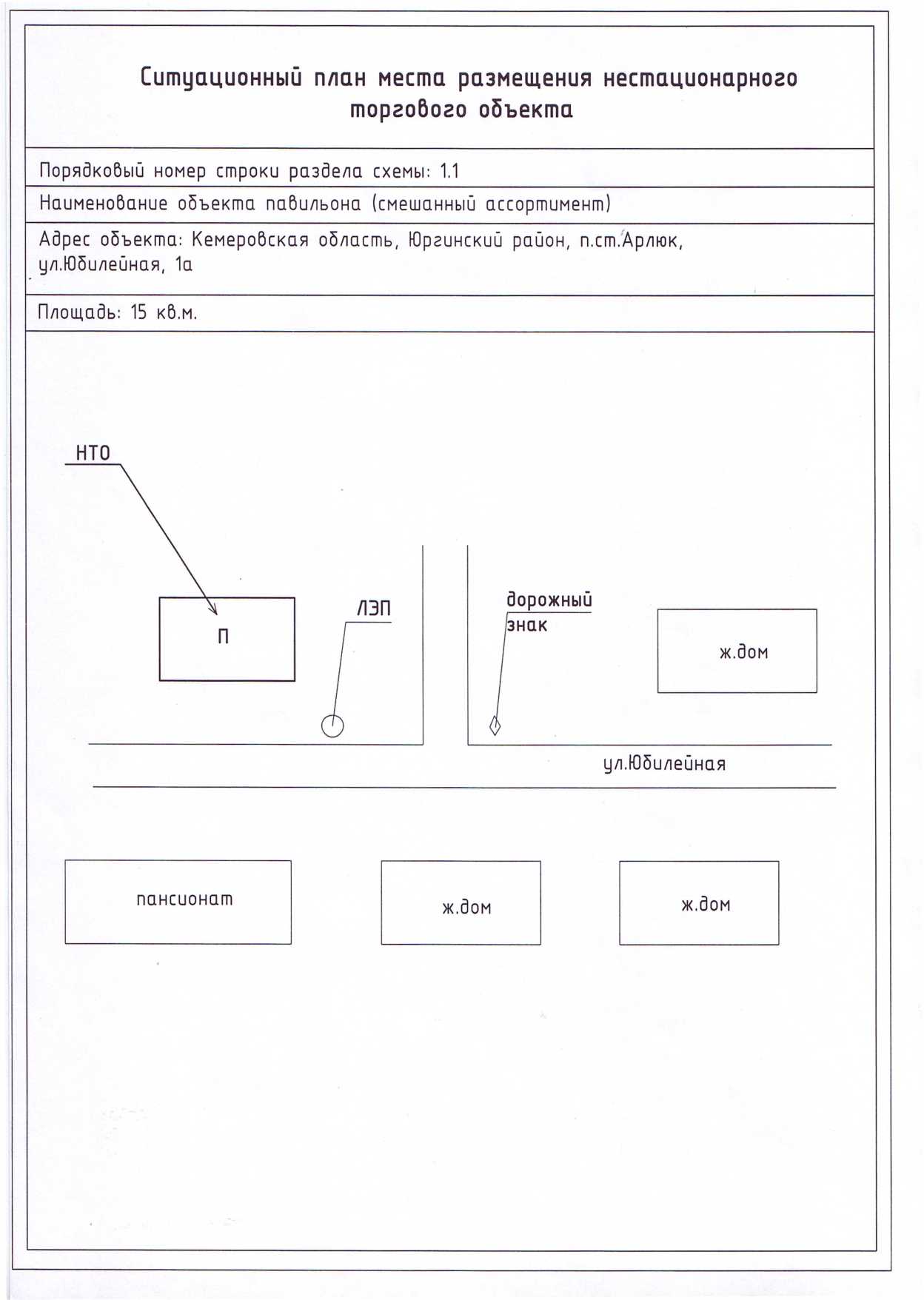 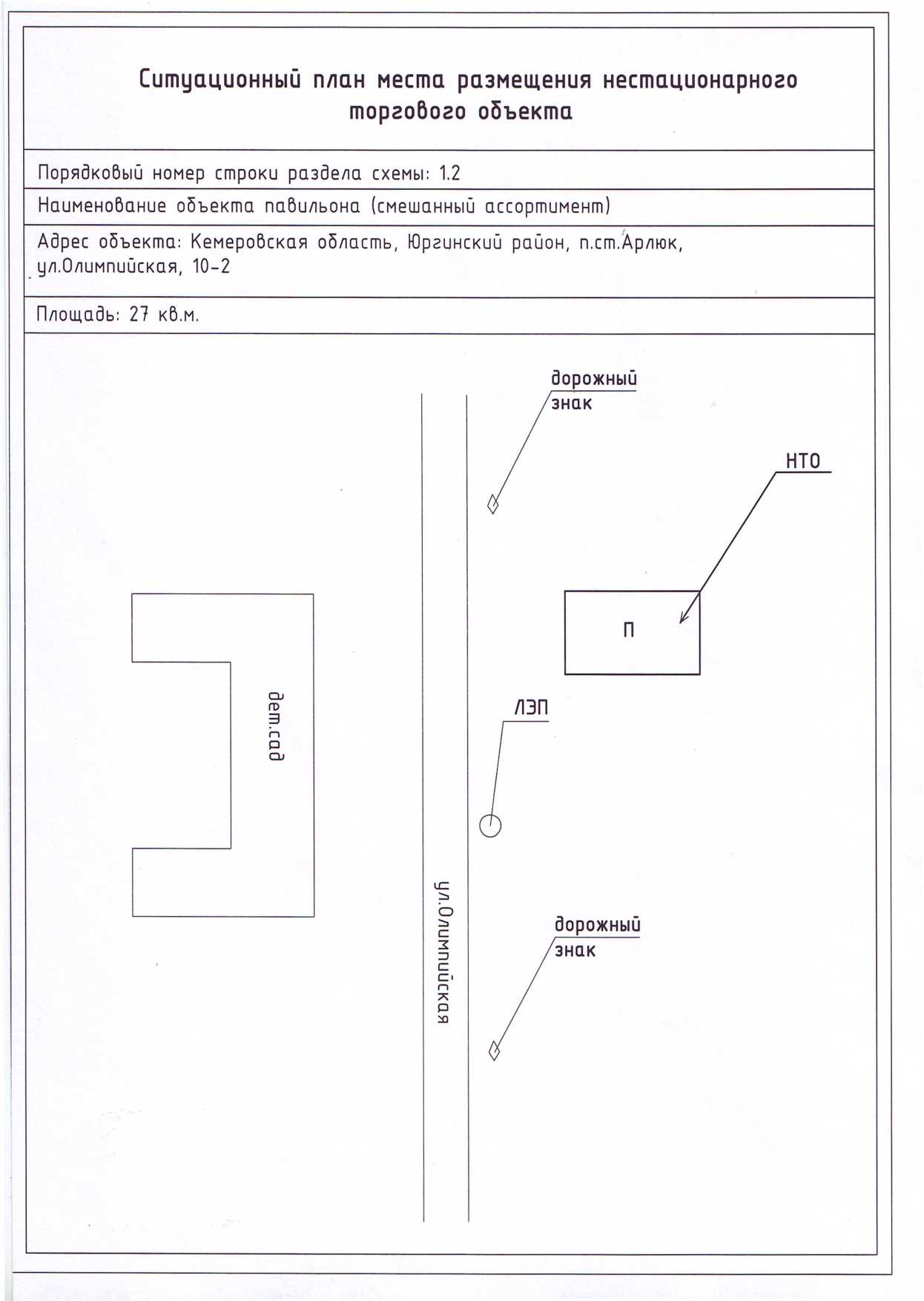 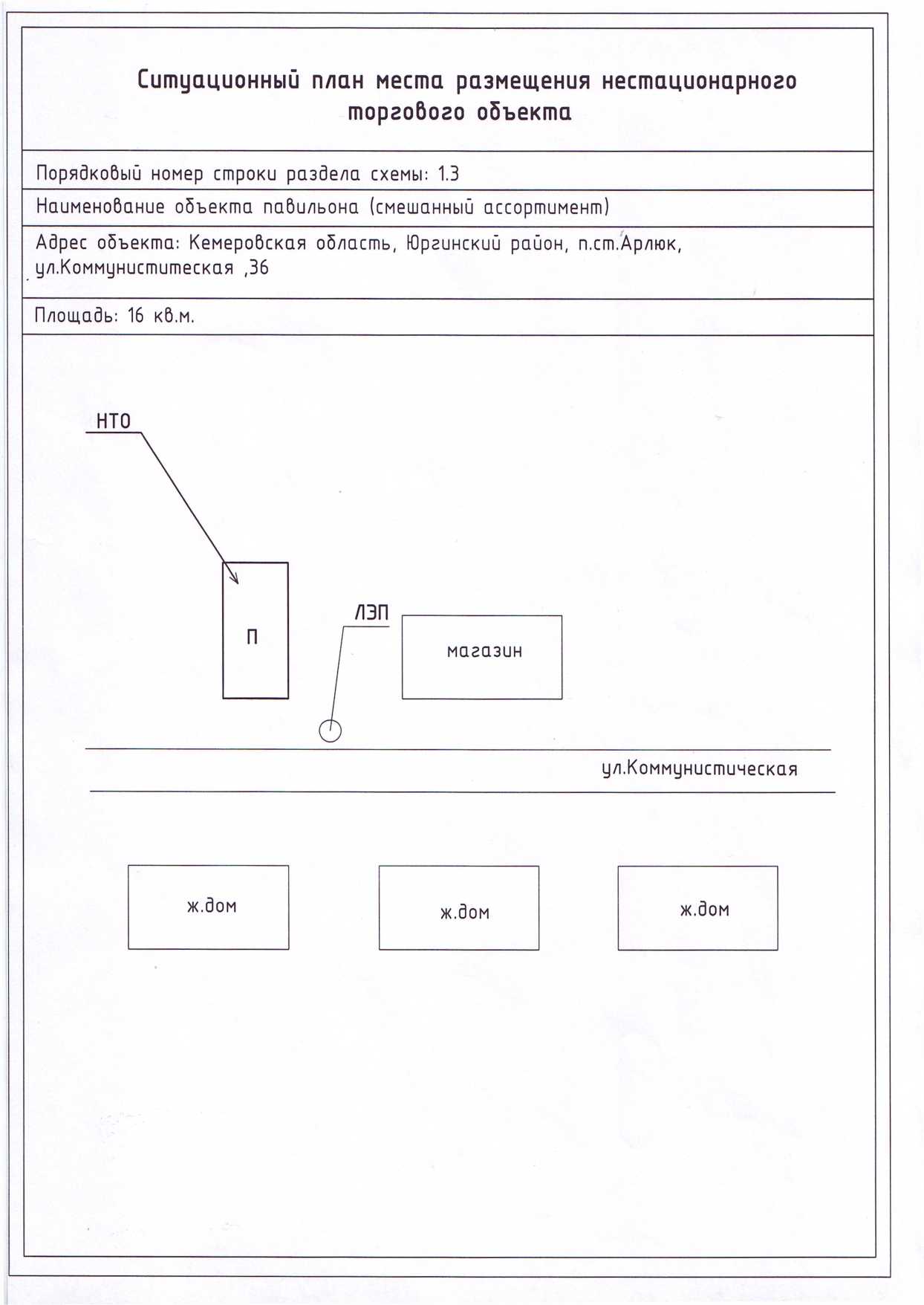 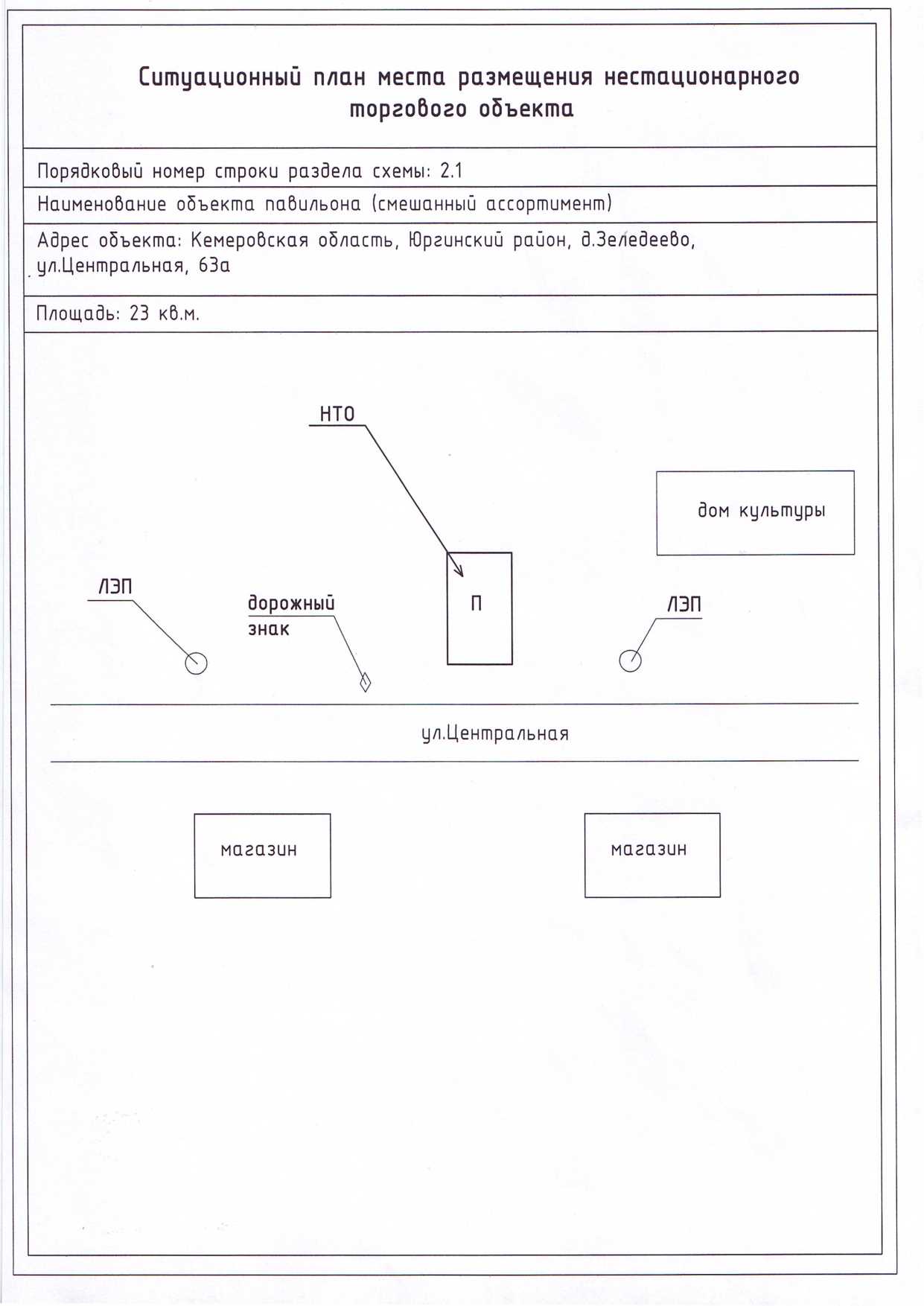 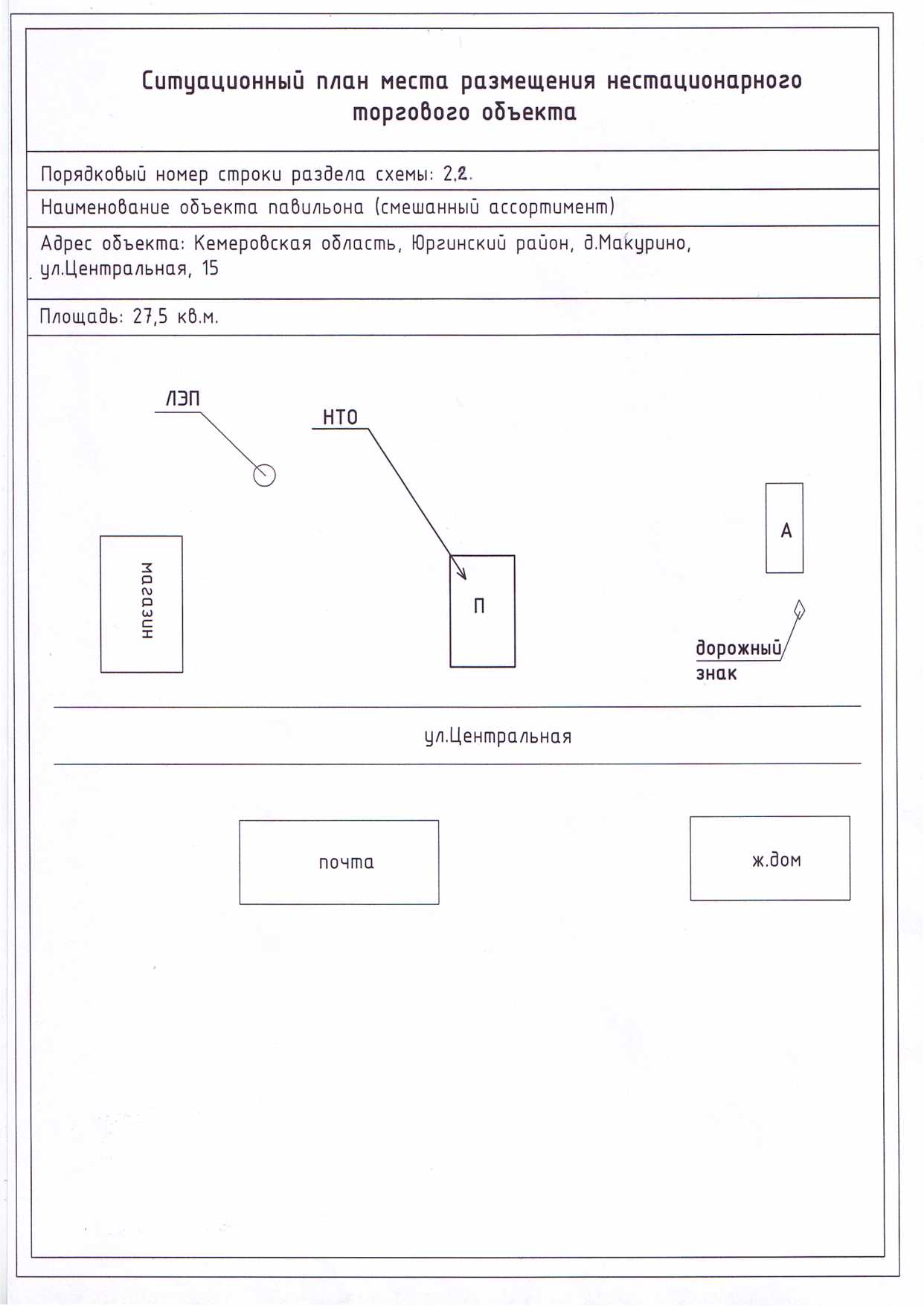 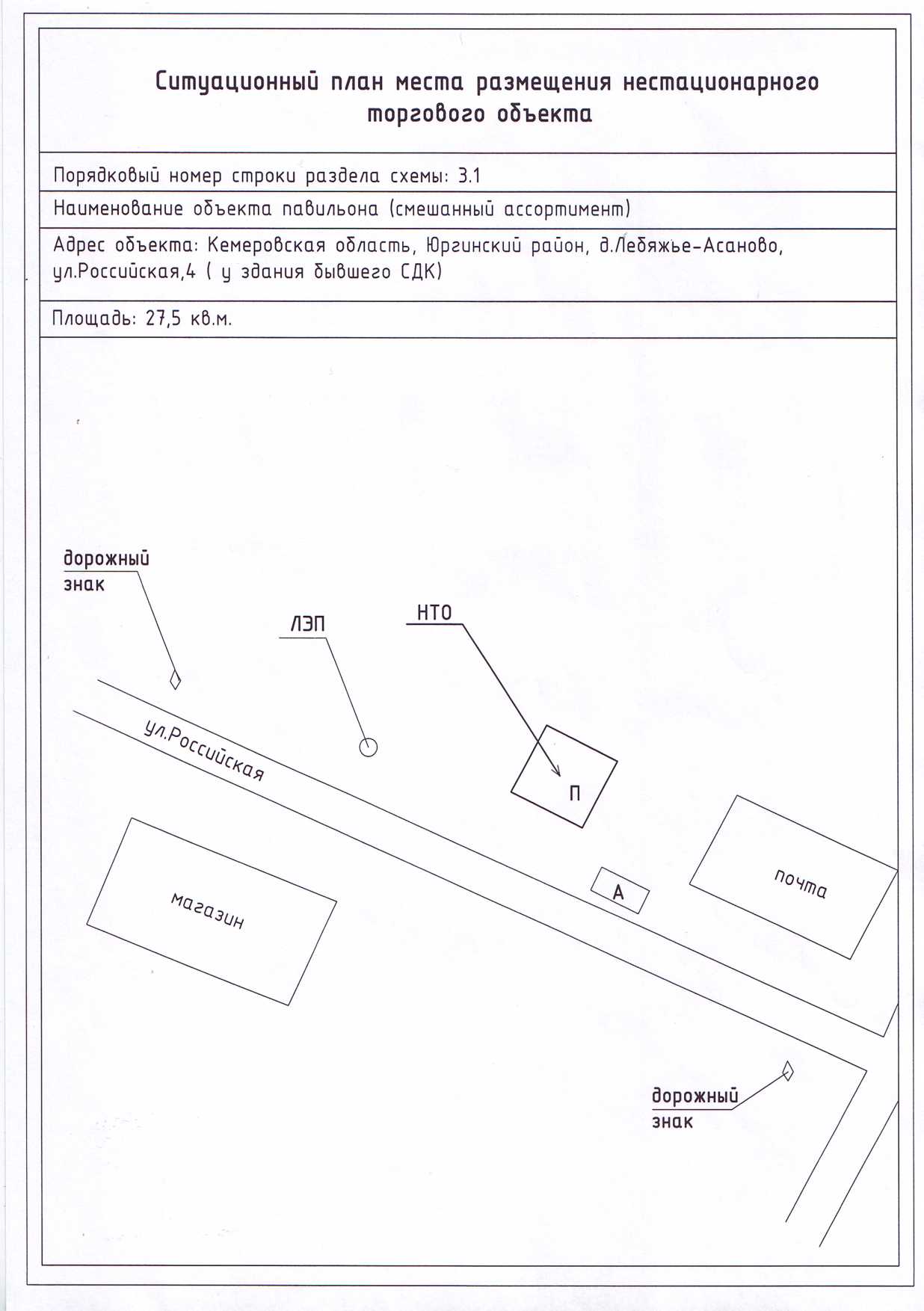 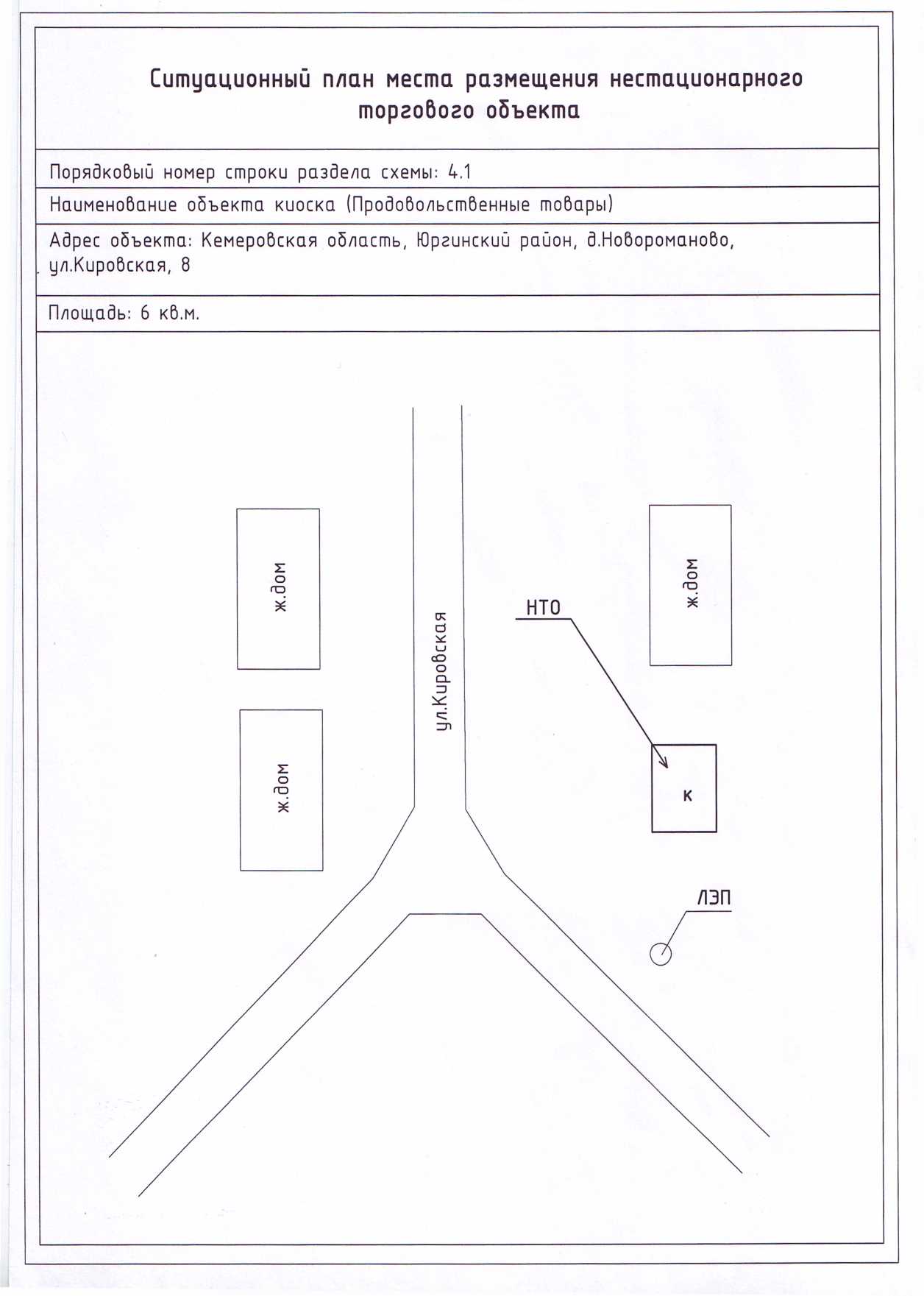 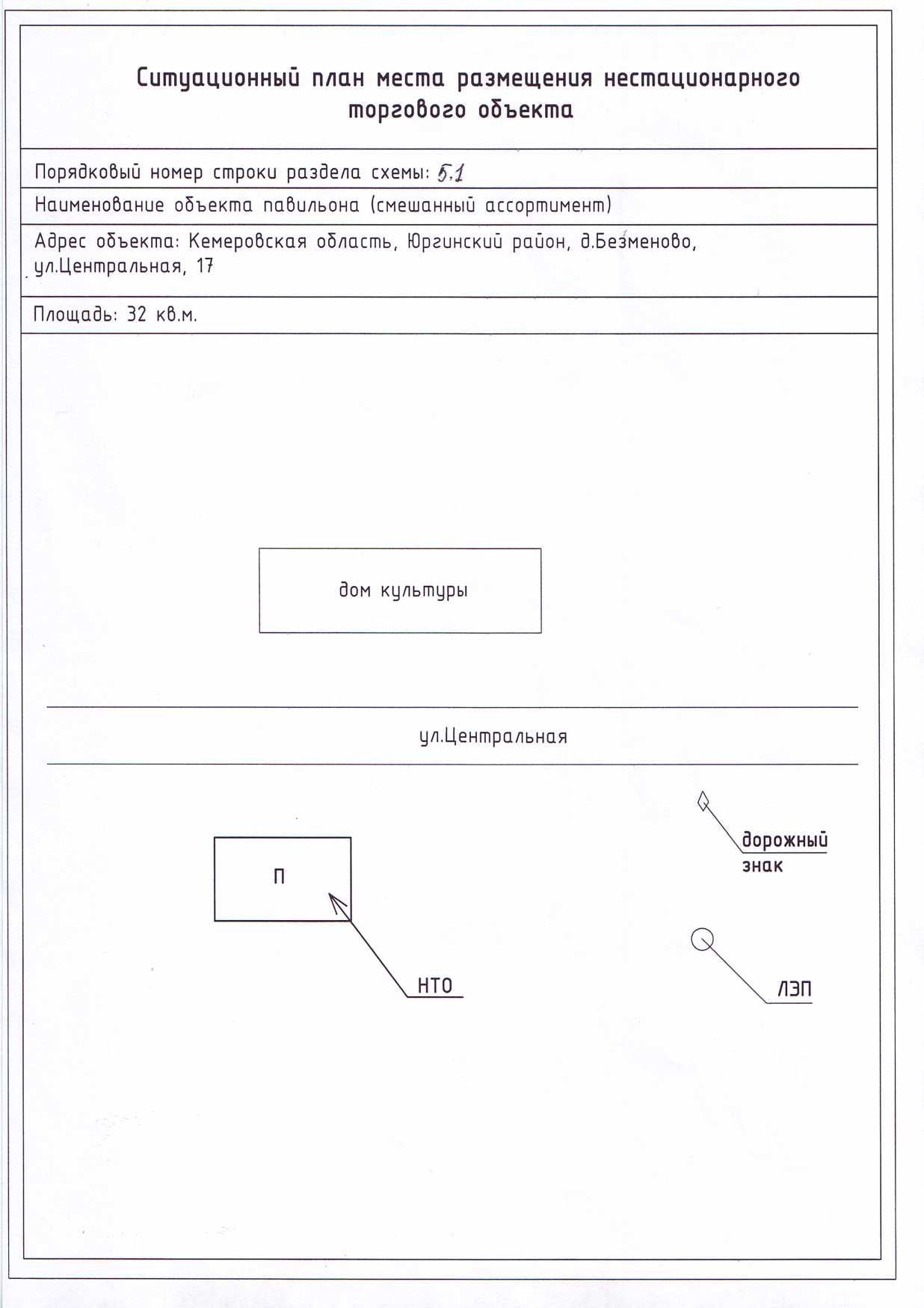 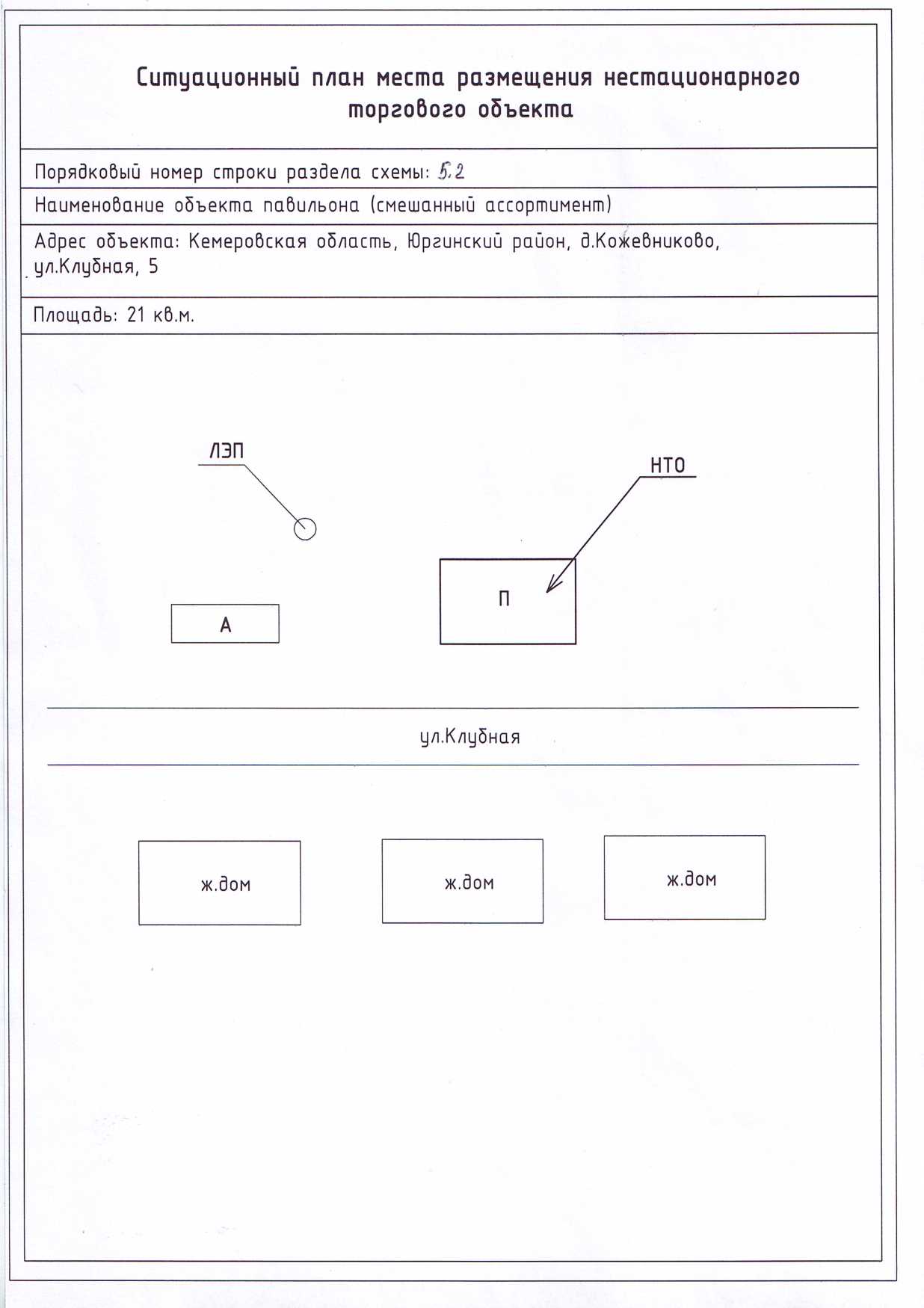 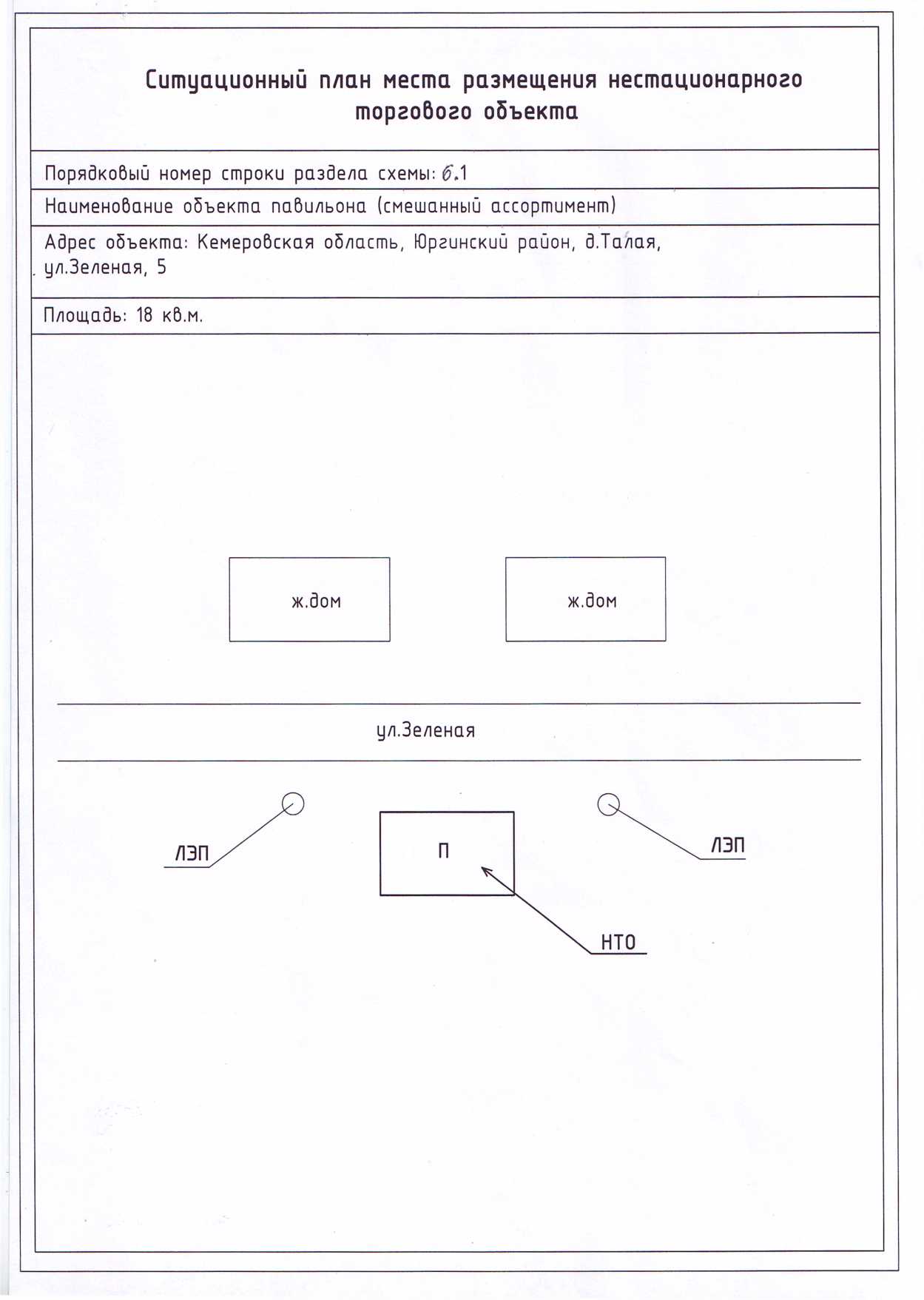 от «17»112017№56-МНАглава Юргинскогомуниципального районаА. В. ГордейчикСогласовано:начальник юридического отделаН. А. Байдракова№ п/пМестонахождениеНТОТип объектаПлощадь,кв.м.ВидторговлиСпециализацияторговли(универсальная, специализированная)ПериодразмещенияИспользованиесубъектамималого и среднегобизнеса123456781.Арлюкское сельское поселениеАрлюкское сельское поселениеАрлюкское сельское поселениеАрлюкское сельское поселениеАрлюкское сельское поселениеАрлюкское сельское поселениеАрлюкское сельское поселение1.1.п. ст. Арлюк, ул. Юбилейная, 1а павильон15розничнаяпромышленныетоварыв течение годаИспользуетсяИП Ягудиной Т.Е.1.2.п. ст. Арлюк, ул. Олимпийская, 10-2павильон27розничнаясмешанный ассортиментв течение годаИспользуетсяИП Миллер О.Г.1.3.п. ст. Арлюк, ул. Коммунистическая, 36павильон16розничнаясмешанный ассортиментв течение годаНе используется2.Зеледеевское сельское поселениеЗеледеевское сельское поселениеЗеледеевское сельское поселениеЗеледеевское сельское поселениеЗеледеевское сельское поселениеЗеледеевское сельское поселениеЗеледеевское сельское поселение2.1.д. Зеледеево, ул. Центральная, 63апавильон23розничнаясмешанный ассортиментв течение годаНе используется2.2.д. Макурино, ул. Центральная, 15 апавильон27,5розничнаясмешанный ассортиментв течение годаИспользуетсяИП Гладышевым М.И.3.Лебяжье-Асановское  сельское поселениеЛебяжье-Асановское  сельское поселениеЛебяжье-Асановское  сельское поселениеЛебяжье-Асановское  сельское поселениеЛебяжье-Асановское  сельское поселениеЛебяжье-Асановское  сельское поселениеЛебяжье-Асановское  сельское поселение3.1.д.Лебяжье–Асаново, ул.Российская, 4 (у здания бывшего СДК ) павильон27,5розничнаяпромышленные товарыв течение годаНе используется4.Новоромановское сельское поселениеНоворомановское сельское поселениеНоворомановское сельское поселениеНоворомановское сельское поселениеНоворомановское сельское поселениеНоворомановское сельское поселениеНоворомановское сельское поселение4.1.д. Новороманово, ул. Кировская, 8киоск6розничнаяпродовольственные товарыв течение годаНе используется5.Проскоковское  сельское поселениеПроскоковское  сельское поселениеПроскоковское  сельское поселениеПроскоковское  сельское поселениеПроскоковское  сельское поселениеПроскоковское  сельское поселениеПроскоковское  сельское поселение5.1.д. Безменово, ул. Центральная , 17павильон32розничнаяпромышленные товарыв течение годаИспользуетсяИП Воскресенской О.Н.5.2.д. Кожевниково, ул. Клубная, 5павильон21розничнаясмешанные товарыв течение годаИспользуетсяИП Корневым Д.В.6.Тальское сельское поселениеТальское сельское поселениеТальское сельское поселениеТальское сельское поселениеТальское сельское поселениеТальское сельское поселениеТальское сельское поселение6.1.д. Талая, ул. Зеленая, 5павильон18розничнаясмешанные товарыв течение годаНе используется